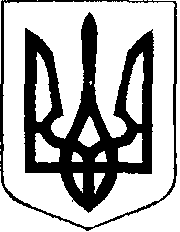                                                У К Р А Ї Н А            Жовківська міська рада  Жовківського району Львівської області	45-а сесія VIІ-го демократичного скликання 				         РІШЕННЯвід                   2019р.             № 	м. ЖовкваПро затвердження  технічної документаціїіз землеустрою щодо встановлення (відновлення)меж земельної ділянки в натурі (на місцевості), для будівництва та обслуговування житловогобудинку, господарських будівель і спорудв м.Жовкві.             Розглянувши заяви про затвердження  технічної документації із землеустрою щодо встановлення (відновлення) меж земельної ділянки в натурі (на місцевості), для будівництва та обслуговування житлового будинку, господарських будівель і споруд в м.Жовкві, керуючись ст.12, 118, 121, 186 Земельного кодексу України та ст.26 Закону України «Про місцеве самоврядування в Україні», Жовківська міська радаВ И Р І Ш И Л А:	       1. Затвердити гр. Купецькій Марії Сидорівні  технічну документацію із землеустрою щодо встановлення (відновлення) меж земельної ділянки в натурі (на місцевості), площею 0,1000 га. у власність, кадастровий номер 4622710100:01:008:0230 для будівництва та обслуговування житлового будинку, господарських будівель і споруд по вул. Пільна,37  в м.Жовкві.       1.1. Надати у власність гр. Купецькій Марії Сидорівні  земельну ділянку (кадастровий номер 4622710100:01:008:0230) площею 0,1000 га., для будівництва та обслуговування жилого будинку,  господарських будівель і  споруд  по   вул. Пільна, 37   в місті Жовкві.           2. Затвердити гр. Філіпович Олесі Миронівні  технічну документацію із землеустрою щодо встановлення (відновлення) меж земельної ділянки в натурі (на місцевості), площею 0,1000 га. у власність, кадастровий номер 4622710100:01:008:0229 для будівництва та обслуговування житлового будинку, господарських будівель і споруд по вул. Пільна, 39  в м.Жовкві.       2.1. Надати у власність гр. Філіпович Олесі Миронівні    земельну ділянку (кадастровий номер 4622710100:01:008:0229) площею 0,1000 га., для будівництва та обслуговування жилого будинку,  господарських будівель і  споруд  по   вул. Пільна, 39   в місті Жовкві.           3. Затвердити гр. Гавронській Наталії Орестівні  технічну документацію із землеустрою щодо встановлення (відновлення) меж земельної ділянки в натурі (на місцевості), площею 0,1000 га. у власність, кадастровий номер 4622710100:01:016:0548 для будівництва та обслуговування житлового будинку, господарських будівель і споруд по вул. І.Франка,25  в м.Жовкві.       3.1. Надати у власність гр. Гавронській Наталії Орестівні  земельну ділянку (кадастровий номер 4622710100:01:016:0548) площею 0,1000 га., для будівництва та обслуговування жилого будинку,  господарських будівель і  споруд  по   вул. І.Франка, 25   в місті Жовкві       4. Затвердити гр. Гумницькій Галині Володимирівні  технічну документацію із землеустрою щодо встановлення (відновлення) меж земельної ділянки в натурі (на місцевості), площею 0,1000 га. у власність, кадастровий номер 4622710100:01:009:0227 для будівництва та обслуговування житлового будинку, господарських будівель і споруд по вул. Короленка,46б  в м.Жовкві.       4.1. Надати у власність гр. Гумницькій Галині Володимирівні    земельну ділянку (кадастровий номер 4622710100:01:009:0227) площею 0,1000 га. , для будівництва та обслуговування жилого будинку,  господарських будівель і  споруд  по   вул. Короленка,46б   в місті Жовкві       5. Затвердити гр. Мартинюку Володимиру Васильовичу  технічну документацію із землеустрою щодо встановлення (відновлення) меж земельної ділянки в натурі (на місцевості), площею 0,1000 га. у власність, кадастровий номер 4622710100:01:001:0294 для будівництва та обслуговування житлового будинку, господарських будівель і споруд по вул. Н.Левицького,8  в м.Жовкві.       5.1. Надати у власність гр. Мартинюку Володимиру Васильовичу  земельну ділянку (кадастровий номер 4622710100:01:001:0294) площею 0,1000 га. , для будівництва та обслуговування жилого будинку,  господарських будівель і  споруд  по   вул. Н.Левицького,8   в місті Жовкві.       6. Затвердити гр. Швець Олені Ігорівні, Брухаль Любомиру Васильовичу технічну документацію із землеустрою щодо встановлення (відновлення) меж земельної ділянки в натурі (на місцевості), площею 0,0598 га. у власність, кадастровий номер 4622710100:01:001:0290 для будівництва та обслуговування житлового будинку, господарських будівель і споруд по вул. І.Мазепи, 13-13а в м.Жовкві.       6.1. Надати у власність гр. Швець Олені Ігорівні, Брухаль Любомиру Васильовичу  земельну ділянку (кадастровий номер 4622710100:01:001:0290) площею 0,0598 га. , для будівництва та обслуговування жилого будинку,  господарських будівель і  споруд  по   вул. І.Мазепи, 13-13а   в місті Жовкві.             7. Затвердити гр. Чорнопиській Ірині Іванівні технічну документацію із землеустрою щодо встановлення (відновлення) меж земельної ділянки в натурі (на місцевості), площею 0,1000 га. у власність, кадастровий номер 4622710100:01:016:0554 для будівництва та обслуговування житлового будинку, господарських будівель і споруд по вул. І.Франка,21а в м.Жовкві.       7.1. Надати у власність гр. Чорнопиській Ірині Іванівні  земельну ділянку (кадастровий номер 4622710100:01:016:0554) площею 0,1000 га. , для будівництва та обслуговування жилого будинку,  господарських будівель і  споруд  по   вул. І.Франка,21   в місті Жовкві.            8. Затвердити гр. Цюпка Оксані Михайлівні технічну документацію із землеустрою щодо встановлення (відновлення) меж земельної ділянки в натурі (на місцевості), площею 0,0823 га. у власність, кадастровий номер 4622710100:01:016:0553 для будівництва та обслуговування житлового будинку, господарських будівель і споруд по вул. І.Франка,27 в м.Жовкві.       8.1. Надати у власність гр. Цюпка Оксані Михайлівні  земельну ділянку (кадастровий номер 4622710100:01:016:0553) площею 0,0823 га. , для будівництва та обслуговування жилого будинку,  господарських будівель і  споруд  по   вул. І.Франка,27   в місті Жовкві.            9. Затвердити гр. Сай Марії Михайлівні технічну документацію із землеустрою щодо встановлення (відновлення) меж земельної ділянки в натурі (на місцевості), площею 0,0723 га. у власність, кадастровий номер 4622710100:01:004:0169 для будівництва та обслуговування житлового будинку, господарських будівель і споруд по вул. В.Стуса,2-б в м.Жовкві.       9.1. Надати у власність гр. Сай Марії Михайлівні  земельну ділянку (кадастровий номер 4622710100:01:004:0169) площею 0,0723 га. , для будівництва та обслуговування жилого будинку,  господарських будівель і  споруд  по   вул. В.Стуса,2-б   в місті Жовкві.            10. Затвердити гр. Борису Василю Юліановичу технічну документацію із землеустрою щодо встановлення (відновлення) меж земельної ділянки в натурі (на місцевості), площею 0,0717 га. у власність, кадастровий номер 4622710100:01:017:0217 для будівництва та обслуговування житлового будинку, господарських будівель і споруд по вул. Спортивна,7 в м.Жовкві.       10.1. Надати у власність гр. Борису Василю Юліановичу  земельну ділянку (кадастровий номер 4622710100:01:017:0217) площею 0,0717 га. , для будівництва та обслуговування жилого будинку,  господарських будівель і  споруд  по   вул.Спортивна,7   в місті Жовкві.            11. Затвердити гр. Рудницькому Роману Ігоровичу технічну документацію із землеустрою щодо встановлення (відновлення) меж земельної ділянки в натурі (на місцевості), площею 0,0151 га. у власність, кадастровий номер 4622710100:01:007:0175 для будівництва та обслуговування житлового будинку, господарських будівель і споруд по вул. Львівська,58а м.Жовкві.       11.1. Надати у власність гр. Рудницькому Роману Ігоровичу земельну ділянку (кадастровий номер 4622710100:01:007:0175) площею 0,0175 га., для будівництва та обслуговування жилого будинку,  господарських будівель і  споруд  по   вул.Львівська,58а   в місті Жовкві.            12. Затвердити гр. Пацинову Володимиру Євгенійовичу технічну документацію із землеустрою щодо встановлення (відновлення) меж земельної ділянки в натурі (на місцевості), площею 0,0500 га. у власність, кадастровий номер 4622710100:01:005:0032 для будівництва та обслуговування житлового будинку, господарських будівель і споруд по вул. Коновальця,22 м.Жовкві.       12.1. Надати у власність гр. Пацинову Володимиру Євгенійовичу земельну ділянку (кадастровий номер 4622710100:01:005:0032) площею 0,0500 га., для будівництва та обслуговування жилого будинку,  господарських будівель і  споруд  по   вул.Коновальця,22   в місті Жовкві.            13. Затвердити гр. Козюркевич Олександрі Іванівні технічну документацію із землеустрою щодо встановлення (відновлення) меж земельної ділянки в натурі (на місцевості), площею 0,0724 га. у власність, кадастровий номер 4622710100:01:016:0555 для будівництва та обслуговування житлового будинку, господарських будівель і споруд по вул. Грінченка, 5 м.Жовкві.       13.1. Надати у власність гр. Козюркевич Олександрі Іванівні земельну ділянку (кадастровий номер 4622710100:01:016:0555) площею 0,0724 га., для будівництва та обслуговування жилого будинку,  господарських будівель і  споруд  по   вул. Грінченка,5  в місті Жовкві.            14. Затвердити гр. Скиба Наталії Володимирівні технічну документацію із землеустрою щодо встановлення (відновлення) меж земельної ділянки в натурі (на місцевості), площею 0,0601 га. у власність, кадастровий номер 4622710100:01:001:0295 для будівництва та обслуговування житлового будинку, господарських будівель і споруд по вул. Хвильового,20 м.Жовкві.       14.1. Надати у власність гр. Скиба Наталії Володимирівні земельну ділянку (кадастровий номер 4622710100:01:001:0295) площею 0,0601 га., для будівництва та обслуговування жилого будинку,  господарських будівель і  споруд  по   вул. Хвильового,20  в місті Жовкві.           15. Затвердити гр. Янковичу Степану Володимировичу технічну документацію із землеустрою щодо встановлення (відновлення) меж земельної ділянки в натурі (на місцевості), площею 0,0579 га. у власність, кадастровий номер 4622710100:01:004:0151 для будівництва та обслуговування житлового будинку, господарських будівель і споруд по   вул. Довбуша О.,20 м.Жовкві.       15.1. Надати у власність гр. Янковичу Степану Володимировичу земельну ділянку (кадастровий номер 4622710100:01:004:0151) площею 0,0579 га., для будівництва та обслуговування жилого будинку,  господарських будівель і  споруд  по   вул. Довбуша О.,20  в місті Жовкві      16. Зареєструвати речове право на земельну ділянку у встановленому законодавством порядку.      17. Виконувати обов’язки власника земельної ділянки до вимог статті 91 Земельного кодексу України.Міський голова						Петро Вихопень